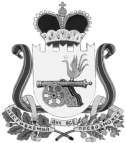 АДМИНИСТРАЦИЯ ТУМАНОВСКОГО СЕЛЬСКОГО ПОСЕЛЕНИЯ
ВЯЗЕМСКОГО РАЙОНА СМОЛЕНСКОЙ ОБЛАСТИПОСТАНОВЛЕНИЕот 15.03.2019           № 33     село Туманово          В соответствии с Федеральными законами от 21.12.1994 № 69-ФЗ
«О пожарной безопасности», от 21.12.1994 № 68-ФЗ «О защите населения и территорий от чрезвычайных ситуаций природного и техногенного характера», руководствуясь Уставом поселения,Администрация Тумановского сельского поселения Вяземского района Смоленской области постановляет:1. Внести следующие изменения в  Программу «Организация и осуществление мероприятий по защите населения на территории Тумановского сельского поселения Вяземского района Смоленской области», утвержденную постановлением Администрации  Тумановского сельского поселения Вяземского района Смоленской области от 08.11.2018 №147/10:- в  паспорте Программы позицию «Объемы и источники финансирования Программы» изложить в следующей редакции:        - раздел 7 « Перечень мероприятий Программы, сроки реализации и объемы финансирования» изложить в следующей редакции:        Основным мероприятием Программы является осуществление защиты населения на территории поселения.          2.  Настоящее постановление разместить на официальном сайте Тумановского сельского поселения Вяземского района Смоленской области.Глава муниципального образованияТумановского сельского поселенияВяземского района Смоленской области                                                       М.Г. Гущина О внесении изменений в Программу «Организация и осуществление мероприятий по защите населения на территории Тумановского сельского поселения Вяземского района Смоленской области»Объем финансирования из местного бюджетаОбщий объем средств, направленных на реализацию Программных  мероприятий, составляет  2 118 809,38 руб. из бюджета Тумановского сельского поселения Вяземского района Смоленской области, в том числе:2019 год – 788 309,38 руб.;2020 год – 616 000,00 руб.;2021 год – 714 500,00 руб.Объемы финансирования Программы подлежат корректировке с учетом возможностей местного бюджета.№ п/пМероприятияИсточники финансированияВсего (рублей)Всего (рублей)Всего (рублей)№ п/пМероприятияИсточники финансирования2019 год2020 год2021 год1Расходы на обеспечение пожарной безопасностиИз средств бюджета Тумановского сельского поселения788 309,38616 000,00714 500,00ИТОГО:788 309,38616 000,00714 500,00